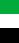 Consejería de Cultura, Turismo y DeportesAvenida de las Comunidades, s/n06800 MÉRIDATeléfono: 924 33 20 00ANEXO IIMEJORA DE LA NORMATIVA TURÍSTICAPlazo: 30 de septiembre 2022PROPUESTA 1DENOMINACIÓN DE LA NORMA___________________________________________________________________ARTÍCULO___________________________________________________________________PROPUESTA DE MEJORA________________________________________________________________JUSTIFICACIÓN DE LA PROPUESTA DE MEJORA___________________________________________________________________PROPUESTA 2DENOMINACIÓN DE LA NORMA___________________________________________________________________ARTÍCULO___________________________________________________________________PROPUESTA DE MEJORA___________________________________________________________________JUSTIFICACIÓN DE LA PROPUESTA DE MEJORA___________________________________________________________________